Cleaning Services for Civic Centre, Folkestone 2020-24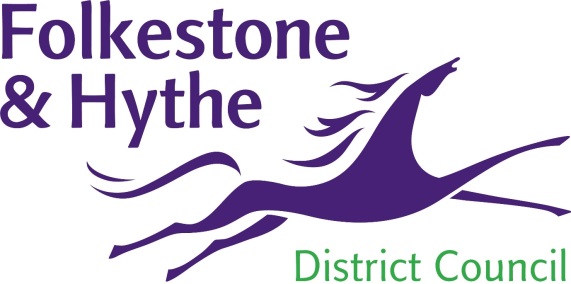 Invitation to TenderInstructions DocumentNovember 2019CONTENTSsECTION 1 - BACKGROUND & TIMETABLE	PAGE 3sECTION 2 - tender RESPONSES                  	PAGE 4SECTION 3 – GENERAL INSTRUCTIONS	PAGE 5sECTION 4 - SITE VISITS   	PAGE 6sECTION 5 - EVALUATION	PAGE 7sECTION 6 - TERMS & CONDITIONS   	PAGE 9Additional documentsappendix a – Specificationappendix b – Floor Plansappendix C – FHDC Health & Safety policiesappendix D – Price Scheduleappendix E – TUPE infoappendix F – terms & conDitions of contractappendix G – parent company guaranteeappendix H – collateral warrantysECTION 1 - BACKGROUND & TIMETABLE 1.1	INTRODUCTIONFolkestone & Hythe District Council (“the Council”) wishes to select and appoint a suitable supplier for the provision of cleaning services at the Civic Centre, Castle Hill Avenue, Folkestone and invites prospective suppliers to submit a Tender to meet the Council’s requirements.The specific requirements for the above are detailed in the Specification at Appendix A. It should be noted that by submitting a Tender, you confirm that you understand and can meet these requirements.  1.1.3	The Contract is anticipated to commence upon 1 April 2020 and will continue for a period of 48 months unless terminated in accordance with the Conditions of the Contract.1.2	ITT timetable1.2.1	The key dates for this procurement are outlined in the timetable below.1.2.2	Whilst the Council does not intend to depart from the timetable, these dates are indicative and may be subject to change.SeCTION 2 – TENDER RESPONSES2.1	instructions for tenderers2.1.1	Read these instructions carefully before completing the Invitation to Tender Response Document. It is your responsibility to ensure that the document is fully completed, with the requisite supporting information. Failure to comply with these requirements may result in the rejection of your Tender. 2.1.2	By submitting a response, you confirm that you understand and can meet the requirements of the Specification.2.1.3	Complete the following documents and submit them via the Kent Business Portal (https://www.kentbusinessportal.org.uk) by attaching them to your online response.Standard Selection QuestionnaireInvitation to Tender Supplier Response documentAppendix B – Price Schedule2.1.4	Instructions for site visits are contained in Section 4.2.1.5	TUPE – Transfer of Undertakings (Protection of Employment) Regulations 2006 may apply to the provision of the Works/Services.2.1.6	You may submit appendices with your tender to support answers to the quality/technical questions in the Invitation to Tender Supplier Response document provided the appendices are relevant and do not exceed any word count limits.2.1.7	You must endeavour comply with any word count limits stated in the Invitation to Tender Supplier Response document. A margin of error is allowed due to software differences. Otherwise content in excess of the given word count limits will be excluded from consideration (e.g. if the word count limit is 500 and your answer is 570 words, the last 70 words will be disregarded).	Labels in diagrams and illustrations are excluded from word count limits. However, the Council may exclude a diagram or illustration which abuses this allowance.2.1.8	You are not required to submit copies of audited accounts, insurance certificates or company policies with your tender. These may be requested prior to entering into contract, if you are successful.  2.1.9	Tenders must be submitted as per 2.1.3 above and by the Tender Return Date. No late Tenders shall be considered unless agreed by the Councils' authorised officers in exceptional circumstances.2.1.10	Tender Validity – Tenders shall remain open for acceptance for 120 days from the Tender Return Date.2.1.11	Modification & Withdrawal – You may modify or withdraw your Tender via the Kent Business Portal at any time prior to the Tender Return Date.2.1.12	Suppliers Queries – All enquiries in relation to this ITT should be conducted through the 'Messages' function within the Kent Business Portal. The Council will endeavour to answer all requests as quickly as possible before the Clarification Closing Date.2.2	PRICE 2.2.1	Please complete Appendix B – Price Schedule.2.2.2	Prices/rates Tendered are to be in £ Sterling strictly net and inclusive of all costs associated with the provision of the Goods/Services/Works to be provided to meet the Council’s requirements set out in the Specifications. 2.2.3	Contract pricing will be subject to variation during the contract period to accommodate any changes to the National Living Wage.2.2.4	Price(s) submitted must be exclusive of Value Added Tax. The percentage and amount of Value Added Tax shall, if chargeable, be shown on invoices in accordance with prevailing Customs and Excise Regulations.2.2.5	Where estimated requirements are stated within this ITT, these are intended for guidance only and are not guaranteed. Please submit your best commercial offer based on the information provided.2.2.6	Unless otherwise stated, prices must be fixed (i.e. not subject to variation) for the period of the contract subject.2.2.7	The Council reserves the right to adjust any arithmetical errors it finds in any tender and shall inform the tenderer of the adjustments, but has no duty to suppliers to find such errors.SeCTION 3 – general instructions3.1.1	Amendments to the ITT - At any time prior to the Tender Return Date, the Council may amend the ITT document(s). Any such amendments will be notified to all prospective suppliers and the Council may choose to extend the Tender Return Date where considered necessary.3.1.2	Councils' Rights to Reject or Not to Award - The Council reserves the right to reject any Tender or to abort the ITT process at any time and/or not to award the contract to any prospective supplier without incurring any liability to the affected suppliers.3.1.3	Confidentiality - All information supplied in connection with this ITT shall be regarded as confidential and by submitting a Tender, a prospective supplier agrees to be bound by the obligation to preserve the confidentiality of all such information. 3.1.4	Freedom of Information – The Council is subject to the provisions of the Freedom of Information Act 2000 and may be required to provide information when requested under the Act. Prospective suppliers should be aware of this obligation and must specify in their Tender if there is any information they require to remain confidential or they deem to be commercially sensitive. This will be honoured if authorised by the Act.  3.1.5	General Data Protection Regulations (GDPR)The Council processes personal information in accordance with Data Protection Legislation namely the General Data Protection Regulations (Regulation (EU) 2016/679), the Law Enforcement Directive (Directive (EU) 2016/680), any applicable national implementing Laws as amended from time to time; the Data Protection Act 2018 (subject to Royal Assent) to the extent that it relates to processing of personal data and privacy; all applicable Law about the processing of personal data and privacy.  This includes information provided by third parties as part of a procurement exercise.Please view the Council's Privacy Notice for more information.3.1.6	Publicity – No publicity regarding the provision of the goods/services or works or the award of any Contract will be permitted unless and until the Council has given express written consent to the relevant communication. 3.1.7	Transparency – The Councils must comply with transparency obligations imposed upon it regarding publication of information relevant to this procurement process and any resulting contract(s). The Councils routinely publish details of their contracts on their websites, including the contract values and the identities of its service providers and suppliers.3.1.8	Parent Company Guarantee – The Council reserves the right to require the successful tenderer to provide a Parent Company Guarantee (where applicable) in the form set out in the response document.3.1.9 	Collateral Warranty – The Council reserves the right to require a collateral warranty from any sub-contractor(s) the successful tenderer proposes to use.3.1.10	TUPE – Prospective suppliers are advised that the Transfer of Undertakings (Protection of Employment) Regulations 2006 may apply to the provision of the Works/Services and that they may wish to seek their own professional advice. In the event of the Regulations applying to the Works/Services, prospective suppliers will assume the risk of and will be presumed to have knowledge of the consequences of the application of the Regulations.sECTION 4 – SITE VISITS  4.1.1	You are invited to visit the Civic Centre at Castle Hill Avenue, Folkestone, Kent CT20 2QY before quoting to make a personal inspection of the site and satisfy yourself about all matters relating thereto, including the means of access to the site.4.1.2	Site visits will take place at 10.00 am and 3.00 pm from Monday 2 to Friday 6 December.Visitor parking at the Civic Centre is limited to one hour. Suppliers are asked to use on- or off-street parking due to limited parking availability at the Civic Centre.On arrival, suppliers will need to report to reception and wait to be met by the Procurement Officer. Tenderers will be escorted in groups of up to 4. Only 1 person from each company should attend.4.1.3	If you would like to visit the building, please use the following link to book a time slot.You must register using the name of your company.https://doodle.com/poll/v7u96xmeu5wu6ztx 4.1.4	It is your responsibility to obtain for yourself all information which may be required for the purpose of submitting a quotation. You are required to investigate all matters relating to the preparation of your quotation yourself, in order to ensure that it takes into account all matters and circumstances and is therefore fully comprehensive and inclusive.4.1.5	No payment will be made by the Council in respect of any costs associated with the preparation of the quotation.4.1.6	The information provided by the Council is provided in good faith to assist you in preparing your quotation. No guarantee is given that the information is exhaustive or that any conclusion whatsoever may be drawn from it.4.1.7	Questions about the Specification and supporting documents should be conducted through the ‘Messages’ function within the Kent Business Portal. The Council will endeavour to answer all requests as quickly as possible before the Clarification Closing Date.sECTION 5 - Evaluation  5.1	Evaluation Criteria 5.1.1	Offers will be evaluated on the prospective supplier submitting the most economically advantageous Tender (MEAT) based upon a composition of quality and cost.5.1.2	The overall assessment ratio is 50% quality and 50% cost. 5.1.3	The weighted quality and cost scores will be added together to identify the most economically advantageous Tender.5.1.4	Where more than one-person marks the Tenders, a consensus scoring mechanism will be used (i.e. the Panel will agree a score for each marked element).5.2	QUALITY Evaluation 5.2.1	All questions within the SUITABILITY QUESTIONNAIRE (Section 1) must be completed. Responses to the Questionnaire will be evaluated on a pass/fail basis. Any prospective supplier who fails any section of the Questionnaire will be disqualified from the process.5.2.2	Quality will be assessed on the prospective suppliers response to the questions set out in the Invitation to Tender Supplier Response document. 5.2.3	Where applicable, any prospective supplier who fails any headline questions (pass/fail) will be disqualified from the process.5.2.4	The quality/technical questions will detail/support how a prospective supplier intends to meet the Council’s requirements set out in the Specification at Appendix A under the following sub criteria:-Q1: Service Inception	10.0 %Q2: Communication	10.0 %Q3: Staff Coverage	10.0 %Q4: Social Value	10.0 %Q5: Safety & Security	10.0 %Total Quality Ratio	50.0 %5.2.5	The quality evaluation will be based on the following scoring methodology:5.2.6	The quality/technical questions will be scored out of a maximum of 5 points each (as above), and used to calculate a weighted score for the respective quality criteria/sub criteria as per the example below. EXAMPLEIf ‘Criteria A’ was weighted 30% and the suppliers response received a score of 4 out of 5 then the following formula would be applied:	= (Weighting / maximum score) * score awarded 	= Criteria awarded %	= (30/5)*4							= 40%5.2	price EVALUATION5.2.1	Price evaluation for each lot will be based on the lowest bid received. The lowest bid will receive the full weighted score of 50%. Higher bids will be weighed against the lowest bid using the following formula.(Lowest Bid ÷ Suppliers Bid) × Price Weighting5.2.2	The table below shows an example of how this formula would translate if the following bids were placed with an example price weighting of 50%.EXAMPLE5.8	notification 5.8.1	Once the successful supplier(s) has been identified, they will be notified to this effect.  All other suppliers will be notified that they were unsuccessful.5.8.2	Where the value of the proposed contract exceeds the applicable EU threshold, the Council is required to conduct a mandatory standstill period. No contract will be entered into prior to the expiry of this standstill period.sECTION 6 – TERMS & CONDITIONS   7.1.1	The Council’s Terms and Conditions of Contract applicable to this ITQ are attached (as a separate document) and will apply to any subsequent Contract that may arise. Any alternative terms and conditions submitted with a quotation will not be considered by the Council.Should a supplier have any queries regarding the Terms and Conditions of Contract, these MUST be stated during the clarifications period before submitting its quotation.7.1.2	The Council may agree upon any non-material changes to the Terms and Conditions of Contract which the supplier considers to be in the interests of the Council and the project, however any such agreement shall be at the sole and exclusive discretion of the Council.7.1.3	Parent Company Guarantee – the Council may require the successful supplier to provide a Parent Company Guarantee (PCG) using the template in Appendix G or to provide a Performance Bond if a PCG cannot be provided.7.1.4	Performance Bond – the Council may require the successful supplier to provide a surety to be approved and costed.7.1.5	Collateral Warranty – the Council may require any sub-contractor(s) of the successful supplier to provide a Collateral Warranty to the Council using the template in Appendix H.DateActivityMonday 18 November 2019Publication of Invitation to Tender (ITT) document packweek commencing2 December 2019Site VisitsThursday 12 December 2019Clarification Closing DateFriday 20 December 2019
13:00 hrsTender Return Date23 December 2019
to 2 January 2020EvaluationMonday 6 January 2020Successful/unsuccessful NotificationsThursday 16 January 2020End of 'Standstill' PeriodWednesday 1 April 2020Contract Commencement DateAssessmentDescriptionScoreDeficientResponse to the question(s) (or an implicit requirement) significantly deficient or no response received.0InadequateInadequate detail provided and some of the questions not answered and/or some of the answers to questions are not directly relevant to the question(s).1LimitedLimited information provided, and/or a response that is inadequate or only partially addresses the question(s).2AcceptableAn acceptable response submitted in terms of the level of detail, accuracy and relevance.3ComprehensiveA comprehensive response submitted in terms of detail and relevance to the question.4SuperiorAs Comprehensive, but to a significantly better degree and a response which goes above and beyond to answer the question.5CriteriaWeightingScore (out of 5)Weighted ScoreCriteria A50%440%BidWeighted ScoreSupplier 1£120,00050% (maximum price score available)Supplier 2£150,00040%Supplier 3£240,00025%